Allgemeine Informationen für die Abgänger: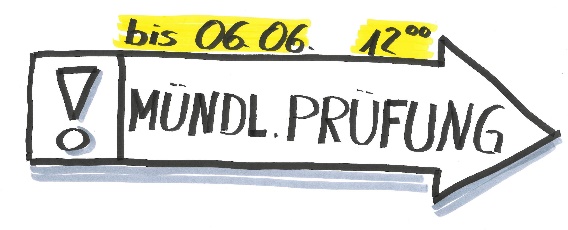 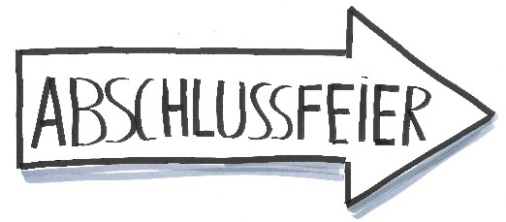 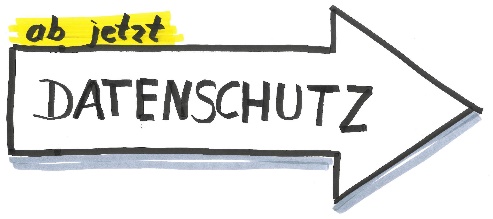 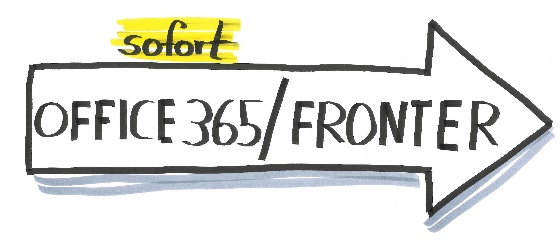 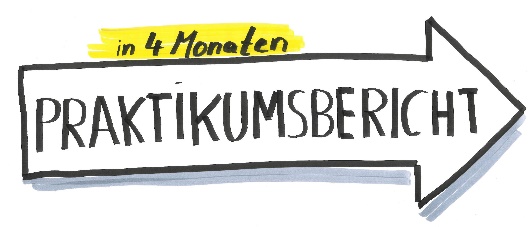 